   Smer: Laboratorijski tehničar   IV  godina   Udžbenik: Sanitarna hemija za  4. razred   Autori: Darinka Stanimirović i Sava Stanimirović   PITANJA: 1.Definicija i klasifikacija životnih namirnica2.Ugljeni hidrati,definicija,klasifikacija3.Disaharidi4.Definicija i klasifikacija lipida5.Esencijalne masne kiseline6.Antioksidansi7.Proteini-prosti proteini8.Aminokiseline-esencijalne aminokiseline9.Vitamin A10.Vitamin E11.Vitamin K12.Vitamin B613.Folna kiselina14.Kalcijum15.Fosfor16.Magnezijum17.Gvožđe18.Jestive masti i jestiva ulja19.Klasifikacija voća i povrća20.Sredstva za konzervisanje-konzervansi                      ISPITNA PITANJA ZA UČENIKE NA PREKVALIFIKACIJI                                           -smer laboratorijski tehničar-1.Određivanje redukcionih šećera prema Bertrandu2.Identifikacija veštačkih boja hromatografijom na hartiji3.Analiza brašna-određivanje vlage sušenjem4.Analiza brašna-određivanje pepela5.Analiza brašna-određivanje masti prema Soksletovoj metodi5.Analiza masti i ulja-određivanje slobodnih masnih kiselina6.Analiza masti i ulja-određivanje peroksidnog broja7.Analiza masti i ulja-Krajsova reakcija8.Analiza mleka-određivanje relativne gustine mleka9.Dokazivanje ukvarenosti mesa-određivanje pH mesa10.Analiza vode za piće-određivanje redukcione moći vode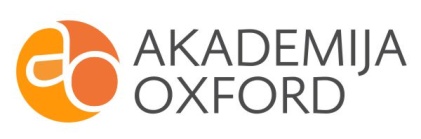 